ПРИКАЗ № __-пг. Петропавловск – Камчатский	            __ апреля 2020 годаПРИКАЗЫВАЮ:Утвердить Порядок предоставления субсидий субъектам малого предпринимательства, осуществляющим образовательную деятельность.Разместить настоящий приказ на официальном сайте исполнительных органов государственной власти Камчатского края в сети Интернет: www.kamgov.ru.Опубликовать настоящий приказ в официальном печатном издании Губернатора и Правительства Камчатского края «Официальные ведомости».Настоящий приказ вступает в силу со дня его официального опубликования.Врио Министра								  О.В. ГерасимоваПриложение к приказу Министерства инвестиций и предпринимательства Камчатского края от __.04.2020 № __-пПорядок
предоставления субсидий субъектам малого предпринимательства, осуществляющим образовательную деятельностьНастоящий Порядок регламентирует предоставление из краевого бюджета субсидий субъектам малого предпринимательства (далее – СМП), осуществляющим образовательную деятельность (далее – субсидии). Субсидии предоставляются Министерством инвестиций и предпринимательства Камчатского края (далее – Министерство) в соответствии со сводной бюджетной росписью краевого бюджета в пределах лимитов бюджетных обязательств, доведенных Министерству на очередной финансовый год в рамках подпрограммы 2 «Развитие субъектов малого и среднего предпринимательства» государственной программы Камчатского края «Развитие экономики и внешнеэкономической деятельности в Камчатском крае», утвержденной постановлением Правительства Камчатского края от 29.11.2013 № 521-П.Субсидия предоставляется СМП, осуществляющим на основании лицензии образовательную деятельность.Субсидия предоставляется СМП на финансирование расходов, необходимых для оказания образовательных услуг в дистанционном формате, связанных с приобретением оборудования, оргтехники, комплектующих, программного обеспечения.Субсидии предоставляются СМП в размере, указанном в заявлении СМП, но не более 550 тыс. рублей на одного СМП. В случае, если на дату принятия решения о предоставлении субсидии запрашиваемая СМП сумма субсидии превышает остаток выделенных из краевого бюджета лимитов денежных средств, размер предоставляемой субсидии может быть уменьшен по согласованию с СМП.СМП на дату обращения за предоставлением субсидии должен соответствовать следующим условиям:заявитель является СМП в соответствии с Федеральным законом от 24.07.2007 № 209-ФЗ «О развитии малого и среднего предпринимательства в Российской Федерации»;СМП не является кредитной организацией, страховой организацией (за исключением потребительских кооперативов), инвестиционным фондом, негосударственным пенсионным фондом, профессиональным участником рынка ценных бумаг, ломбардом;СМП не является участником соглашений о разделе продукции;СМП не осуществляет предпринимательскую деятельность в сфере игорного бизнеса;СМП не является в порядке, установленном законодательством Российской Федерации о валютном регулировании и валютном контроле, нерезидентом Российской Федерации (за исключением случаев, предусмотренных международными договорами Российской Федерации);СМП не осуществляет производство и (или) реализацию подакцизных товаров, а также добычу и (или) реализацию полезных ископаемых (за исключением общераспространенных полезных ископаемых);СМП - юридическое лицо не должно находиться в процессе реорганизации, ликвидации, в отношении него не введена процедура банкротства, деятельность получателя субсидии не приостановлена в порядке, предусмотренном законодательством Российской Федерации, а получатель субсидий – индивидуальный предприниматель не должен прекратить деятельность в качестве индивидуального предпринимателя;СМП состоит на налоговом учете на территории Камчатского края и осуществляет предпринимательскую деятельность на территории Камчатского края;наличие в выписке из Единого государственного реестра индивидуальных предпринимателей или юридических лиц вида(ов) деятельности, соответствующего(их) осуществляемому(ым) СМП виду(ам) предпринимательской деятельности;доля доходов СМП от осуществления деятельности по направлению, указанному в части 2 настоящего Порядка, составляет не менее пятидесяти процентов в общем объеме доходов СМП за 2019 год;наличие лицензии на осуществление образовательной деятельности;соответствие финансово-экономического обоснования проекта критериям, утвержденным Министерством;отсутствие в отношении СМП решения об отказе в предоставлении государственной поддержки в связи с представлением недостоверных документов и (или) сведений, принятого в течение трех лет, предшествующих дате подачи заявления на предоставление субсидии и документов, прилагаемых к нему;представление полного перечня документов, необходимых для получения субсидии (для индивидуальных предпринимателей – согласно приложению 1 к настоящему Порядку; для юридических лиц – согласно приложению 3 к настоящему Порядку);отсутствие просроченной задолженности по возврату в бюджет бюджетной системы Российской Федерации, из которого планируется предоставление субсидии в соответствии с правовым актом, субсидий, бюджетных инвестиций, предоставленных в том числе в соответствии с иными правовыми актами, и иной просроченной задолженности перед бюджетом бюджетной системы Российской Федерации, из которого планируется предоставление субсидии в соответствии с правовым актом;СМП не должны являться иностранными юридическими лицами, а также российскими юридическими лицами, в уставном (складочном) капитале которых доля участия иностранных юридических лиц, местом регистрации которых является государство или территория, включенные в утверждаемый Министерством финансов Российской Федерации перечень государств и территорий, предоставляющих льготный налоговый режим налогообложения и (или) не предусматривающих раскрытия и предоставления информации при проведении финансовых операций (офшорные зоны) в отношении таких юридических лиц, в совокупности превышает 50 процентов;СМП не должны получать средства из бюджета бюджетной системы Российской Федерации, из которого планируется предоставление субсидии в соответствии с правовым актом, на основании иных нормативных правовых актов или муниципальных правовых актов на цели, указанные в части 3 настоящего Порядка;СМП - юридическому лицу запрещается приобретать иностранную валюту за счет полученных из краевого бюджета средств, за исключением операций, осуществляемых в соответствии с валютным законодательством Российской Федерации при закупке (поставке) высокотехнологичного импортного оборудования, сырья и комплектующих изделий.СМП представляет заявление на предоставление субсидии и документы, прилагаемые к нему (далее – заявка) в автономную некоммерческую организацию «Камчатский центр поддержки предпринимательства» (далее – Центр) в сроки, определенные Министерством. Уведомление о начале, окончании сроков, а также времени приема заявок размещается Министерством на официальном сайте исполнительных органов государственной власти Камчатского края в сети Интернет по адресу: http://www.kamgov.ru.Заявка может быть передана в Центр курьерской службой доставки или представлена лично СМП либо его представителем. В случае личного представления заявки СМП либо его представителем копии документов, необходимых для получения субсидии, представляются с предъявлением оригиналов для сверки. При направлении заявки в Центр курьерской службой доставки копии документов, необходимых для получения субсидии, представляются заверенными надлежащим образом.Заявки, поступившие в Центр до начала либо после окончания срока приема заявок, в журнале регистрации заявлений на предоставление субсидий не регистрируются, к рассмотрению не допускаются и в течение 5 рабочих дней со дня их поступления в Центр возвращаются СМП.Центр в течение 3 рабочих дней со дня поступления заявки запрашивает у Министерства:сведения о наличии либо отсутствии принятого ранее в отношении СМП решения об оказании аналогичной поддержки (поддержки, условия оказания которой совпадают, включая форму, вид поддержки и цели ее оказания) и об истечении срока ее оказания;сведения о признании СМП допустившим нарушение порядка и условий оказания поддержки, в том числе не обеспечившим целевое использование средств поддержки, с момента которого прошло менее трех лет;сведения о наличии у СМП просроченной задолженности по возврату в бюджет бюджетной системы Российской Федерации, из которого планируется предоставление субсидии в соответствии с правовым актом, субсидий, бюджетных инвестиций, предоставленных в том числе в соответствии с иными правовыми актами, и иная просроченная задолженность перед бюджетом бюджетной системы Российской Федерации, из которого планируется предоставление субсидии в соответствии с правовым актом;сведения о наличии действующей государственной поддержки, на дату предоставления документов на получения субсидии, из бюджета бюджетной системы Российской Федерации, из которого планируется предоставление субсидии в соответствии с правовым актом, на основании иных нормативных правовых актов или муниципальных правовых актов на цели, указанные в части 3 настоящего Порядка.Министерство в течение 5 рабочих дней со дня поступления запроса представляет в Центр сведения, указанные в части 9 настоящего Порядка.Заявки рассматриваются комиссией, созданной Министерством (далее в настоящем Порядке – комиссия), в порядке их поступления.Состав комиссии и порядок ее деятельности утверждаются приказом Министерства.По результатам рассмотрения заявки комиссия формирует рекомендацию о предоставлении субсидии либо об отказе в предоставлении субсидии, которая отражается в протоколе заседания комиссии.Протокол заседания комиссии направляется в Министерство в течение 3 рабочих дней со дня проведения заседания комиссии.Решение о предоставлении субсидии либо об отказе в ее предоставлении принимается Министерством с учетом рекомендации комиссии.Решение о предоставлении субсидии либо об отказе в ее предоставлении принимается в течение 45 рабочих дней со дня поступления заявления о предоставлении субсидии в Центр. СМП вправе отозвать заявку в любое время до момента рассмотрения ее Комиссией, о чем вносится соответствующая запись в журнал регистрации заявлений на предоставление субсидий. После рассмотрения Комиссией заявка возврату не подлежит.Основаниями для отказа в предоставлении субсидии являются:непредставление или представление не в полном объеме документов, предусмотренных пунктом 14 части 5 настоящего Порядка;предоставление СМП недостоверных сведений и (или) документов;несоответствие СМП условиям предоставления субсидий, установленных настоящим Порядком;ранее в отношении СМП было принято решение об оказании аналогичной поддержки (поддержки, условия оказания которой совпадают, включая форму, вид поддержки и цели ее оказания) и сроки ее оказания не истекли;с момента признания СМП допустившим нарушение порядка и условий оказания поддержки, в том числе не обеспечившим целевое использование средств поддержки, прошло менее трех лет.В случае принятия решения об отказе в предоставлении субсидии Центр в течение 5 календарных дней со дня принятия такого решения направляет в адрес СМП уведомление о принятом решении с обоснованием причин отказа.В случае принятия решения о предоставлении субсидии Центр в течение 5 календарных дней со дня принятия такого решения направляет в адрес СМП уведомление о принятом решении и подготавливает договор о предоставлении субсидии в соответствии с типовой формой, установленной Министерством финансов Камчатского края. Министерство в течение 30 календарных дней со дня принятия решения о предоставлении субсидии заключает с СМП договор о предоставлении субсидии.В случае если СМП не подписал договор о предоставлении субсидии в течение 30 календарных дней со дня принятия Министерством решения о предоставлении субсидии, это расценивается как отказ СМП от получения субсидии.Обязательным условием предоставления субсидии, включаемым в договор о предоставлении субсидии и договоры (соглашения), заключенные в целях исполнения обязательств по договору о предоставлении субсидии, является согласие СМП и лиц, являющихся поставщиками (подрядчиками, исполнителями) по договорам (соглашениям), заключенным в целях исполнения обязательств по договорам о предоставлении субсидий (за исключением государственных (муниципальных) унитарных предприятий, хозяйственных товариществ и обществ с участием публично-правовых образований в их уставных (складочных) капиталах, а также коммерческих организаций с участием таких товариществ и обществ в их уставных (складочных) капиталах), на осуществление Министерством и органами государственного финансового контроля проверок соблюдения СМП условий, целей и порядка предоставления субсидии.Субсидия предоставляется путем перечисления денежных средств Министерством на расчетный счет СМП в течение 10 рабочих дней с даты заключения договора о предоставлении субсидии.СМП представляет в Центр информацию о финансово-экономических показателях своей деятельности по форме и в сроки, утвержденные Министерством и указанные в договоре о предоставлении субсидии. В соответствии с договором о предоставлении субсидии Министерство осуществляет контроль целевого использования средств субсидии СМП.Отчет о целевом использовании средств субсидии предоставляется в Министерство через Центр. Срок предоставления и форма отчета о целевом использовании средств субсидии устанавливаются договором о предоставлении субсидии.Решение о возврате средств субсидии принимает Министерство.Средства субсидии подлежат возврату на лицевой счет Министерства в течение 30 календарных дней со дня получения уведомления Центра в следующих случаях:нарушения СМП условий и порядка предоставления субсидии, договора о предоставлении субсидии, в том числе выявленные по фактам проверки; установления факта представления недостоверных сведений и (или) документов.В случаях, предусмотренных договором о предоставлении субсидии, устанавливается возможность осуществления СМП расходов, источником финансового обеспечения которого являются неиспользованные в отчетном финансовом году остатки субсидии. Решение о наличии потребности в указанных средствах принимает Министерство по согласованию с Министерством финансов Камчатского края.В случае образовании у СМП не использованного в отчетном финансовом году остатка субсидии, расходы по которому планируются к реализации в следующем финансовом году, СМП представляет в Центр не позднее 20 декабря текущего года заявление о потребности данных средств в следующем финансовом году.Министерство по согласованию с Министерством финансов Камчатского края принимает решение о наличии потребности в средствах, указанных в абзаце втором части 26, и возможности осуществления их расходования в следующем финансовом году. Центр уведомляет о принятом Министерством решении СМП в течение 10 календарных дней со дня принятия такого решения.При принятии Министерством отрицательного решения по заявлению СМП, указанному в абзаце втором части 26, Центр уведомляет СМП в течение 5 календарных дней со дня принятия такого решения. При наличии отрицательного решения по заявлению СМП, указанному в абзаце втором части 26, остаток средств субсидии, неиспользованный в отчетном финансовом году, подлежит возврату в краевой бюджет на лицевой счет Министерства в течение 30 календарных дней со дня получения СМП уведомления Центра.Уведомление о возврате средств субсидии направляется Центром СМП:в течение 5 календарных дней со дня выявления обстоятельств, указанных в части 25 настоящего Порядка;в течение 5 календарных дней со дня выявления обстоятельств, указанных в абзаце четвертом части 26 настоящего Порядка.В случае невозврата СМП средств субсидии в течение 30 календарных дней со дня получения уведомления Центра, средства субсидии подлежат взысканию Министерством в судебном порядке.Органы государственного финансового контроля осуществляют обязательную проверку соблюдения условий, целей и порядка предоставления субсидий СМП. Министерство осуществляет контроль за реализацией настоящего порядка в соответствии с Бюджетным кодексом Российской Федерации.Приложение 1 к Порядку предоставления субсидий субъектам малого предпринимательства, осуществляющим образовательную деятельность Перечень документов,представляемых индивидуальными предпринимателями для получения субсидий субъектам малого предпринимательства, осуществляющим образовательную деятельностьЗаявление по форме согласно Приложению № 2 к Порядку.Копия всех страниц паспорта индивидуального предпринимателя.Финансово-экономическое обоснование приобретения материалов по форме согласно Приложению № 5 к Порядку, на бумажном носителе и в электронном виде.Копия лицензии на осуществление образовательной деятельности.5. Заявление о соответствии вновь созданного юридического лица и вновь зарегистрированного индивидуального предпринимателя условиям отнесения к субъектам малого предпринимательства, установленным Федеральным законом от 24 июля 2007 года № 209-ФЗ «О развитии малого и среднего предпринимательства в Российской Федерации» согласно Приложению № 6 к Порядку (предоставляется СМП, срок с даты государственной регистрации которых составляет менее одного года).Приложение 2 к Порядку предоставления субсидий субъектам малого предпринимательства, осуществляющим образовательную деятельностьЗаявлениена предоставление субсидии субъекту малого предпринимательства, осуществляющим образовательную деятельность (для индивидуального предпринимателя)Прошу предоставить субсидию субъекту малого предпринимательства, осуществляющим образовательную деятельность в сумме   ___________________________________________.Настоящим подтверждаю следующую информацию о себе:не являюсь участником соглашений о разделе продукции;не осуществляю предпринимательскую деятельность в сфере игорного бизнеса;не осуществляю производство и (или) реализацию подакцизных товаров, а также добычу и (или) реализацию полезных ископаемых, за исключением общераспространенных полезных ископаемых;не являюсь в порядке, установленном законодательством Российской Федерации о валютном регулировании и валютном контроле, нерезидентом Российской Федерации, за исключением случаев, предусмотренных международными договорами Российской Федерации;не нахожусь в стадии прекращения деятельности в качестве индивидуального предпринимателя);доля доходов от осуществления деятельности по направлению, указанному в части 2 Порядка предоставления субъектам малого предпринимательства, осуществляющим образовательную деятельность, составила не менее пятидесяти процентов в общем объеме доходов за 2019 год.Приложение:Согласие на обработку персональных данных клиентов (Приложение № 1).С порядком предоставления субъектам малого предпринимательства, осуществляющим образовательную деятельность, ознакомлен(а).СОГЛАСИЕ НА ОБРАБОТКУ ПЕРСОНАЛЬНЫХ ДАННЫХ КЛИЕНТОВ(заполняется индивидуальным предпринимателем)Я, субъект персональных данных _____________________________________________,(ФИО)зарегистрирован/а __________________________________________________________,(адрес)__________________________________________________________________________,(серия и номер документа, удостоверяющего личность, кем и когда выдан)даю согласие свободно, своей волей и в своем интересе АНО «КЦПП», расположенному по адресу г. Петропавловск-Камчатский, проспект Карла Маркса, д. 23, на обработку со следующими условиями:1.	Данное Согласие дается на обработку персональных данных, как без использования средств автоматизации, так и с их использованием.2.	Согласие дается на обработку следующих моих персональных данных:1)	Персональные данные, не являющиеся специальными или биометрическими: Фамилия, имя, отчество; Дата рождения; Место Рождения; Гражданство; Реквизиты документа, удостоверяющего личность; Идентификационный номер налогоплательщика; Основной государственный регистрационный номер; Адрес регистрации и проживания; Номера контактных телефонов; Адреса электронной почты; Место работы и занимаемая должность; Сведения о доходах; Сведения о банковских счетах; Сведения об образовании; Сведения о социальном положении; Сведения о группе инвалидности.2)	Биометрические персональные данные: Ксерокопия фотографии с документа, удостоверяющего личность.3.	Следующие персональные данные являются общедоступными: Фамилия, имя, отчество; Адрес регистрации и проживания; Место работы и занимаемая должность; Идентификационный номер налогоплательщика; Основной государственный регистрационный номер; Номера контактных телефонов; Адреса электронной почты.4.	Цель обработки персональных данных: Соблюдение требований Конституции Российской Федерации, федеральных законов и иных нормативно правовых актов, внутренних актов АНО «КЦПП» связанных с реализацией мер государственной поддержки, предоставляемой субъектам малого и среднего предпринимательства в рамках государственной программы.5.	Основанием для обработки персональных данных являются: Ст. 24 Конституции Российской Федерации; ст.6 Федерального закона от 27.07.2006 № 152-ФЗ «О персональных данных», Устав АНО «КЦПП», локальные нормативно-правовые акты АНО «КЦПП».6.	В ходе обработки с персональными данными будут совершены следующие действия: сбор; запись; систематизация; накопление; хранение; уточнение (обновление, изменение); извлечение; использование; передачу (распространение, предоставление, доступ); обезличивание; блокирование; удаление; уничтожение.7.	Передача персональных данных третьим лицам осуществляется на основании законодательства Российской Федерации, договора с участием субъекта персональных данных или с согласия субъекта персональных данных. Я даю свое согласие на возможную передачу своих персональных данных следующим третьим лицам: Министерство инвестиций и предпринимательства Камчатского края.8.	Персональные данные обрабатываются до окончания обработки. Так же обработка персональных данных может быть прекращена по запросу субъекта персональных данных. Хранение персональных данных, зафиксированных на бумажных носителях, осуществляется согласно Федеральному закону № 125-ФЗ «Об архивном деле в Российской Федерации» и иным нормативно правовым актам в области архивного дела и архивного хранения.9.	Согласие дается, в том числе, на информационные (рекламные) оповещения.10.	Согласие может быть отозвано субъектом персональных данных или его представителем, путем направления письменного заявления АНО «КЦПП» или его представителю по адресу, указанному в начале данного Согласия.11.	В случае отзыва субъектом персональных данных или его представителем согласия на обработку персональных данных АНО «КЦПП» вправе продолжить обработку персональных данных без согласия субъекта персональных данных при наличии оснований, указанных в пунктах 2 – 11 части 1 статьи 6, части 2 статьи 10 и части 2 статьи 11 Федерального закона от 27.07.2006 № 152-ФЗ «О персональных данных».12.	Настоящее согласие действует все время до момента прекращения обработки персональных данных, указанных в п.8 и п.10 данного Согласия.	                _____________________	/	_____________________             	фамилия и инициалы		                       подписьПриложение 3 к Порядку предоставления субсидий субъектам малого предпринимательства, осуществляющим образовательную деятельность Перечень документов, представляемых юридическими лицами, для получения субсидий субъектам малого предпринимательства, осуществляющим образовательную деятельность Заявление по форме согласно Приложению № 4 к Порядку.Копия устава юридического лица.Копии документов, подтверждающих полномочия руководителя юридического лица на осуществление действий от имени юридического лица.Копия всех страниц паспорта руководителя юридического лица.Финансово-экономическое обоснование приобретения имущества по форме согласно Приложению №5 к Порядку, на бумажном носителе и в электронном виде.Копия лицензии на осуществление образовательной деятельности.Заявление о соответствии вновь созданного юридического лица и вновь зарегистрированного индивидуального предпринимателя условиям отнесения к субъектам малого предпринимательства, установленным Федеральным законом от 24 июля 2007 года № 209-ФЗ «О развитии малого и среднего предпринимательства в Российской Федерации» согласно Приложению № 6 к Порядку (предоставляется СМП, срок с даты государственной регистрации которых составляет менее одного года).Приложение 4 к Порядку предоставления субсидий субъектам малого предпринимательства, осуществляющим образовательную деятельность Заявлениена предоставление субсидии субъекту малого предпринимательства, осуществляющим образовательную деятельность (для юридического лица)Прошу предоставить субсидию субъекту малого предпринимательства, осуществляющим образовательную деятельность в сумме ___________________________________________.Настоящим подтверждаю следующую информацию о:___________________________________________________________________________:наименование юридического лицане является кредитной организацией, страховой организацией, инвестиционным фондом, негосударственным пенсионным фондом, профессиональным участником рынка ценных бумаг, ломбардом;не является участником соглашений о разделе продукции;не осуществляет предпринимательскую деятельность в сфере игорного бизнеса;не осуществляет производство и (или) реализацию подакцизных товаров, а также добычу и (или) реализацию полезных ископаемых, за исключением общераспространенных полезных ископаемых;не является в порядке, установленном законодательством Российской Федерации о валютном регулировании и валютном контроле, нерезидентом Российской Федерации, за исключением случаев, предусмотренных международными договорами Российской Федерации;не находится в стадии реорганизации, ликвидации, несостоятельности (банкротства);деятельность не приостановлена в порядке, предусмотренном законодательством Российской Федерации;доля доходов от осуществления деятельности по направлениям, указанным в части 2 Порядка предоставления субъектам малого предпринимательства, осуществляющим отдельные виды предпринимательской деятельности, на неотложные нужды, составила не менее пятидесяти процентов в общем объеме доходов за 2019 год.Приложение:Согласие на обработку персональных данных клиентов (Приложение № 1).С порядком предоставления субсидий субъектам малого предпринимательства, осуществляющим образовательную деятельность, ознакомлен(а).СОГЛАСИЕ НА ОБРАБОТКУ ПЕРСОНАЛЬНЫХ ДАННЫХ КЛИЕНТОВ(заполняется руководителем юридического лица)Я, субъект персональных данных _____________________________________________,(ФИО)зарегистрирован/а __________________________________________________________,(адрес)__________________________________________________________________________,(серия и номер документа, удостоверяющего личность, кем и когда выдан)даю согласие свободно, своей волей и в своем интересе АНО «КЦПП», расположенному по адресу г. Петропавловск-Камчатский, проспект Карла Маркса, д. 23, на обработку со следующими условиями:1.	Данное Согласие дается на обработку персональных данных, как без использования средств автоматизации, так и с их использованием.2.	Согласие дается на обработку следующих моих персональных данных:1)	Персональные данные, не являющиеся специальными или биометрическими: Фамилия, имя, отчество; Дата рождения; Место Рождения; Гражданство; Реквизиты документа, удостоверяющего личность; Идентификационный номер налогоплательщика; Основной государственный регистрационный номер; Адрес регистрации и проживания; Номера контактных телефонов; Адреса электронной почты; Место работы и занимаемая должность; Сведения о доходах; Сведения о банковских счетах; Сведения об образовании; Сведения о социальном положении; Сведения о группе инвалидности.2)	Биометрические персональные данные: Ксерокопия фотографии с документа, удостоверяющего личность.3.	Следующие персональные данные являются общедоступными: Фамилия, имя, отчество; Адрес регистрации и проживания; Место работы и занимаемая должность; Идентификационный номер налогоплательщика; Основной государственный регистрационный номер; Номера контактных телефонов; Адреса электронной почты.4.	Цель обработки персональных данных: Соблюдение требований Конституции Российской Федерации, федеральных законов и иных нормативно правовых актов, внутренних актов АНО «КЦПП» связанных с реализацией мер государственной поддержки, предоставляемой субъектам малого и среднего предпринимательства в рамках государственной программы.5.	Основанием для обработки персональных данных являются: Ст. 24 Конституции Российской Федерации; ст.6 Федерального закона от 27.07.2006 № 152-ФЗ «О персональных данных», Устав АНО «КЦПП», локальные нормативно-правовые акты АНО «КЦПП».6.	В ходе обработки с персональными данными будут совершены следующие действия: сбор; запись; систематизация; накопление; хранение; уточнение (обновление, изменение); извлечение; использование; передачу (распространение, предоставление, доступ); обезличивание; блокирование; удаление; уничтожение.7.	Передача персональных данных третьим лицам осуществляется на основании законодательства Российской Федерации, договора с участием субъекта персональных данных или с согласия субъекта персональных данных. Я даю свое согласие на возможную передачу своих персональных данных следующим третьим лицам: Министерство инвестиций и предпринимательства Камчатского края.8.	Персональные данные обрабатываются до окончания обработки. Так же обработка персональных данных может быть прекращена по запросу субъекта персональных данных. Хранение персональных данных, зафиксированных на бумажных носителях, осуществляется согласно Федеральному закону №125-ФЗ «Об архивном деле в Российской Федерации» и иным нормативно правовым актам в области архивного дела и архивного хранения.9.	Согласие дается, в том числе, на информационные (рекламные) оповещения.10.	Согласие может быть отозвано субъектом персональных данных или его представителем, путем направления письменного заявления АНО «КЦПП» или его представителю по адресу, указанному в начале данного Согласия.11.	В случае отзыва субъектом персональных данных или его представителем согласия на обработку персональных данных АНО «КЦПП» вправе продолжить обработку персональных данных без согласия субъекта персональных данных при наличии оснований, указанных в пунктах 2 – 11 части 1 статьи 6, части 2 статьи 10 и части 2 статьи 11 Федерального закона от 27.07.2006 № 152-ФЗ «О персональных данных».12.	Настоящее согласие действует все время до момента прекращения обработки персональных данных, указанных в п.8 и п.10 данного Согласия.	_____________________	/	_____________________	фамилия и инициалы		                    подписьФинансово-экономическое обоснование проектаОбщая информация об индивидуальном предпринимателе или юридическом лице, информация о месте осуществления деятельности.Описание реализуемого проекта: 2.1 Приведите общее описание деятельности индивидуального предпринимателя или юридического лица, опишите осуществляемые виды деятельности, укажите основных потребителей (заказчиков) ваших услуг. Укажите долю доходов от осуществления деятельности по направлению, указанному в части 2 Порядка предоставления субсидий субъектам малого предпринимательства, осуществляющим образовательную деятельность, по отношению к общему объему доходов за 2019 год.2.2 Опишите виды оказываемых услуг, опишите качественную характеристику оказываемых услуг, укажите цены оказываемых услуг, укажите преимущества (отличительные черты) вашей продукции (ваших услуг).2.3 Опишите систему сбыта с указанием предприятий, привлекаемых к реализации продукции (оказываемым услугам).2.4 Опишите процесс производства выпускаемой продукции (оказываемых услуг), имеющееся в наличии оборудование.3. Укажите подробный перечень направлений расходования средств субсидии:Опишите приобретаемое имущество (оплачиваемые услуги) и задачи, которые планируется выполнить с помощью данного имущества, (оплачиваемых услуг). Опишите результаты приобретения имущества (оплачиваемых услуг). Опишите связь планируемых за счет субсидии затрат к оказанию образовательных услуг в дистанционном формате.Информация об общем количестве рабочих мест у СМП по состоянию на дату подписания заявления на предоставление субсидии (при наличии рабочих мест).Заявлениео соответствии вновь созданного юридического лицаи вновь зарегистрированного индивидуального предпринимателяусловиям отнесения к субъектам малогопредпринимательства, установленным Федеральнымзаконом от 24 июля 2007 года № 209-ФЗ «О развитиималого и среднего предпринимательствав Российской Федерации»Настоящим заявляю, что ______________________________________________________________________________________________________________________________________________________(указывается полное наименование юридического лица, фамилия, имя,отчество (последнее - при наличии) индивидуального предпринимателя)ИНН: _________________________________________________________________________________________(указывается идентификационный номер налогоплательщика (ИНН)юридического лица или физического лица, зарегистрированногов качестве индивидуального предпринимателя)дата государственной регистрации: ___________________________________________________                                                                               (указывается дата государственной регистрации юридического                                                              лица или индивидуального предпринимателя) соответствует   условиям    отнесения   к   субъектам  малого предпринимательства,  установленным  Федеральным законом от 24 июля 2007 года №  209-ФЗ  «О  развитии  малого и среднего предпринимательства в Российской Федерации»._______________________________________________________________                     _____________                     (фамилия, имя, отчество (последнее -  при наличии) подписавшего, должность)                                     подпись                                                                                                                                   «____» _____________ 20____ г.                                                                                                                                                              дата                                                                                                                                                       составления                                                                                                                                                         заявлениям. п. (при наличии)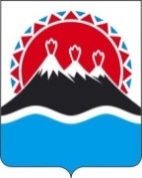 МИНИСТЕРСТВО ИНВЕСТИЦИЙ И ПРЕДПРИНИМАТЕЛЬСТВА КАМЧАТСКОГО КРАЯОб утверждении порядка предоставления субсидий субъектам малого предпринимательства, осуществляющим образовательную деятельность В Министерство инвестиций и предпринимательства Камчатского края»В Министерство инвестиций и предпринимательства Камчатского края»Ф.И.О. индивидуального предпринимателяИННОГРНИПконтактный телефонВыручка от реализации товаров (работ, услуг) за предшествующий календарный год без учета налога на добавленную стоимость составила (руб.)(для зарегистрированного в текущем году субъекта малого предпринимательства-  за период с даты регистрации по дату обращения за предоставлением субсидии);Среднесписочная численность работников за предшествующий календарный год составила (чел.)(для зарегистрированного в текущем году субъекта малого предпринимательства - за период с даты регистрации по дату обращения за предоставлением субсидии)Сумма налогов, сборов, страховых взносов, уплаченных в бюджетную систему РФ за предшествующий календарный год (руб.)Режим налогообложения, применяемый в текущем году (ОСНО, УСН, ЕНВД, ПСН, ЕСХН)Наименование банкар/ск/сБИКАдрес электронной почтыФ.И.О. индивидуального предпринимателяподписьдатаПриложение 1 к Заявлению на предоставление субсидии субъектам малого предпринимательства, осуществляющим образовательную деятельность (для индивидуального предпринимателя)В Министерство инвестиций и предпринимательства Камчатского края»Ф.И.О. руководителя, должность, наименование юридического лицаИНН/КППОГРНконтактный телефонВыручка от реализации товаров (работ, услуг) за предшествующий календарный год без учета налога на добавленную стоимость составила (руб.) (для зарегистрированного в текущем году субъекта малого предпринимательства-  за период с даты регистрации по дату обращения за предоставлением субсидии)Среднесписочная численность работников за предшествующий календарный год составила (чел.)(для зарегистрированного в текущем году субъекта малого предпринимательства-  за период с даты регистрации по дату обращения за предоставлением субсидии)Сумма налогов, сборов, страховых взносов, уплаченных в бюджетную систему РФ за предшествующий календарный год (руб.)Режим налогообложения, применяемый в текущем году (ОСНО, УСН, ЕНВД, ПСН, ЕСХН)Суммарная доля участия Российской Федерации, субъектов Российской Федерации, муниципальных образований, общественных и религиозных организаций (объединений), благотворительных и иных фондов в уставном (складочном) капитале (паевом фонде) составляет (%)Суммарная доля участия иностранных юридических лиц в уставном (складочном) капитале (паевом фонде) составляет (%)Суммарная доля участия, принадлежащая одному или нескольким юридическим лицам, не являющимся субъектами малого предпринимательства в уставном (складочном) капитале (паевом фонде) составляет (%)Информация о количестве юридических лиц –участниках, акционерах заявителяНаименование банкар/ск/сБИКАдрес электронной почтыдолжность и Ф.И.О. руководителя юридического лицаподписьдатаПриложение 1 к Заявлению на предоставление субсидии субъектам малого предпринимательства, осуществляющим образовательную деятельность (для юридического лица)Приложение 5 к Порядку предоставления субсидий субъектам малого предпринимательства, осуществляющим образовательную деятельность№№Наименование направления расходования средств субсидииСумма23_индивидуальный предприниматель, глава крестьянского (фермерского) хозяйства или должность руководителя юридического лицаподписьдатаПриложение 6 к Порядку предоставления субсидий субъектам малого предпринимательства, осуществляющим образовательную деятельность